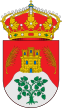 CONVOCATORIA REUNION INFORMATIVA  VIVIENDASSe convoca a todos los interesados en la adquisición de una vivienda en La Parrilla, a una reunión informativa que se celebrará el Día 4 de Agosto a las 20:00h. en el Local Socio Cultural y a la que acudirá el nuevo Arquitecto Municipal D. Luis Porfirio Amo.AYUNTAMIENTO DE LA PARRILLACONCEJALIA DE URBANISMO